武 汉 工 商 学 院招（议）标文件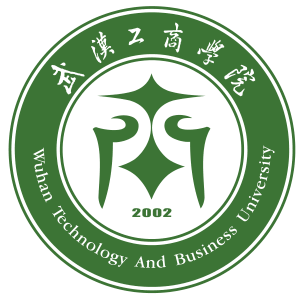 招标项目名称:武汉工商学院计算机采购项目招标       编      号:  G2022-15                       武汉工商学院招投标办公室二○二二年十二月第一部分   招（议）标邀请根据我校实际需求，现面向社会邀请具有实力的单位进行我校的计算机采购项目招标，欢迎能满足标书要求的厂家前来投标。一、招标项目名称：计算机采购项目2022年 12 月 6 日下午5:00前，请有意向的单位将法人授权委托书、被委托人身份证、营业执照副本等上述资料彩色扫描件（全部资料扫描为一个PDF文件）发送至331678357@qq.com邮箱，待招标方审查无误后，将联系供应商进行线上缴纳文件费，每份招标文件 1000元（该费用收取后概不退还）。递交标书费的账户信息:支付宝账号：13995699032    户名：杜丹丹（请备注清楚单位名称及所投项目名称）每个投标单位在递交投标书之前,需交纳投标保证金  50万元 ，开标后未中标单位的保证金在十个工作日内不计息全额退还,中标单位的保证金则转为合同履约保证金。递交投标保证金的账户信息：户  名：武汉工商学院开户行及账号：建行武汉洪福支行42001237044050001270二、投标截止时间：投标单位于2022年  月  日，将投标文件交到武汉工商学院招投标办公室。如有延误，视为废标；中标单位应在我校规定的时间内来签订合同，逾期视中标单位放弃中标，我校有权扣留保证金。付款方式：施工完毕经验收合格后支付总货款的95%，验收合格满一年后付清余款。工期：以招标方要求时间为准。开标时间及地点：另行通知招标单位：武汉工商学院执行单位：武汉工商学院招投标办公室地  址：武汉市洪山区黄家湖西路3号联 系 人：商务部分：胡老师　027-88147040/15871758771            技术部分：吕老师15377529679、夏老师13006103949第二部分   投标须知一、招标方式：邀请招标、议评开标。二、投标者要求及相关说明：1、投标者具有独立法人资格，具有相应的经营资质和一定经营规模，具有良好的经营业绩，坚持诚信经营，有良好的服务保障。2、投标价均按人民币报价，且为含制作、运输、安装、验收及税价。三、投标费用：无论投标结果如何,投标者自行承担投标发生的所有费用。四、投标书内容：1、投标书正本一份，副本伍份。如副本内容与正本内容不符，则以正本为准（投标完后，标书概不退还）；2、产品详细报价，投标保证金缴纳凭证；3、故障响应时间及服务承诺细则；4、投标公司简介、企业法人营业执照、法人代表人身份证复印件和委托代理人身份证复印件、法人授权委托书、税务登记证、主要业绩、针对此次项目的原厂授权证明等。5、投标公司须列举近三年来在相近高校的经营业绩，包含联系人及联系方式，供货日期，合同金额等，至少列举3例以上，用表格形式。（务必真实）6、请投标方严格按照我方拟定的标书文件的顺序报价，并注明商品规格，产地等。五、开标与评标：1、开标时间和地点：另行通知。2、属于下列情况之一者视为废标：2.1投标文件送达招标单位的时间超过规定的投标截止时间。2.2投标文件未经法定代表人或委托代理人签字。2.3开标后发现招标文件内容有虚假材料或信息。3、在开标之前，不允许投标方人员与评标成员接触，如果投标方试图在投标书审查、澄清、比较及签合同时向投标方人员施加不良影响，其投标将被视为无效投标或取消投标资格。4、本次招投标采取评标员集中议标方式，对未中标的单位我方不负责解释。5、投标单位不得相互串通损害招标单位的利益，一旦发现各投标单位之间串通作弊、哄抬标价，招标单位将取消所有参与串通的投标单位的投标资格并没收投标保证金。六、中标与签订合同1、自开标之日起7日内，招标单位向符合条件的单位进行考察，最后商议定标。2、中标单位如果未按招标单位规定的日期签订合同，或故意拖延签订合同，则招标单位可以扣除其投标保证金并取消其中标资格，另选中标单位。3、中标单位的投标保证金转为合同履约金。4、本招标文件未尽事宜，以合同为准。七、投标单位如有任何疑问，可以向我方招标负责人进行咨询。八、武汉工商学院招投标办公室保留此招标文件的解释权。第三部分     技术要求采购清单：序号货物名称类别单位数量技术参数要求建议品牌1人工智能电脑种类1电脑台209CPU型号：酷睿十二代i7-12700及以上处理器
内存支持双通道：64GB DDR4 3200/3333MHz
硬盘容量：SATA3.0 512G固态
显卡：集成显卡
显示器：23.8寸宽屏戴尔、联想、惠普2人工智能电脑种类2电脑台10CPU型号：酷睿十二代i7-12700及以上处理器
内存支持双通道：64GB DDR4 3200/3333MHz
硬盘容量：SATA3.0 512G固态
显卡：RTX3070Ti 显存容量8G 类型GDDR6X
显示器：23.8寸宽屏戴尔、联想、惠普3计自电脑各类1电脑主机台49处理器：intel i5 
硬盘容量：512GB SSD
内存容量：16GB戴尔、联想、惠普4计自电脑各类2电脑台182CPU型号：酷睿十二代i5及以上处理器
内存支持双通道：16GB DDR4
硬盘容量：SSD3.0 512G固态
显示器：23.8寸宽屏
接口：4个usb，1个串口
显卡：带2G独立显卡戴尔、联想、惠普5公共平台电脑各类1电脑台708CPU型号：酷睿十二代i5及以上处理器
内存支持双通道：16GB DDR4
硬盘容量：SSD3.0 512G固态
显示器：23.8寸宽屏，接口：4个usb，1个串口戴尔、联想、惠普6公共平台电脑各类2电脑台355CPU型号：酷睿十二代i7
内存支持双通道：32GB DDR4
硬盘容量：SSD3.0 512G固态
显卡：4G显存或者RX550
显示器：23.8寸宽屏，接口：4个usb，1个串口戴尔、联想、惠普7公共平台电脑各类3电脑台3CPU： 英特尔酷睿i9-13900K/i9-11900KF
主板：Z970暗黑D5
显卡：RTX4090-24G
内存64GB(5600MHz 32G*2)
存储：GM7000 2TB固态硬盘 +4T数据盘
显示器：DELLU2723QE*2
机箱电源：DF800台式机箱、GX850电源
鼠标键盘：双USB无线套件
TP-LINK AC1900M双频千兆台式机电脑PCI-E无线网卡戴尔、联想、惠普8公共平台电脑各类4电脑台164CPU：英特尔 酷睿十二代i7
显卡：RX550  4G
内存：16G DDR4
存储：512G NVME PCle SSD
显示器：23.8寸 HDMI DP接口
机箱：台式机箱
鼠标键盘：双USB有线套件戴尔、联想、惠普9公共平台电脑各类5电脑台20CPU型号：酷睿十二代i7
内存支持双通道：32GB DDR4
硬盘容量：SSD3.0 512G固态
显卡：4G显存或者RX550
显示器：23.8寸宽屏，接口：4个usb，1个串口戴尔、联想、惠普10后期创意剪辑电脑计算机类台5华硕酷睿i7  11700K/Geforce戴尔、联想、惠普11GPU深度学习显卡服务器块2Tesla  A800 80G12磁盘服务器块102.5英寸8T13SSD存储卡服务器块2SSD技术4T14GPU深度学习服务器服务器台2i9 12900KS 原盒/华硕TUF GAMING Z690-PLUS Wi-Fi D5 /华硕ROG STRIX LC11 360水冷/金士顿 骇客32G DDR5 （16*2）/三星980pro  1T NVME/航嘉1000W金牌全模组电源/华硕GT501VC 全尺寸机箱 这一套 ¥13990  原封原厂三年保15内存种类1电脑升级条7416GB DDR4 266616内存种类2电脑升级条7416GB DDR3 160017显卡电脑升级块74GT1030 4G显存或者RX550  4G显卡，DVI和HDMI接口18内存种类3电脑升级根5016GB DDR4 240019多媒体教室电脑主机台28主板：H470芯片CPU：i5-10500内存：8GB DDR4硬盘：256G SSD固态键鼠：原装USB键盘鼠标套件接口：10个USB，1个串口戴尔、联想、惠普